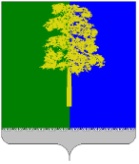 Муниципальное образование Кондинский районХанты-Мансийского автономного округа – ЮгрыАДМИНИСТРАЦИЯ КОНДИНСКОГО РАЙОНАПОСТАНОВЛЕНИЕС целью уточнения объемов финансовых ресурсов муниципальной программы Кондинского района «Управление муниципальными финансами», руководствуясь постановлением администрации Кондинского района 
от 29 августа 2022 года № 2010 «О порядке разработки и реализации муниципальных программ Кондинского района», администрация Кондинского района постановляет: 1. Внести в постановление администрации Кондинского района                             от 23 ноября 2022 года № 2546 «О муниципальной программе Кондинского района «Управление муниципальными финансами» следующие изменения:В приложении к постановлению:1.1. Строку «Параметры финансового обеспечения муниципальной программы» Паспорта муниципальной программы изложить в следующей редакции: «».1.2. Таблицу 1 изложить в новой редакции (приложение).2. Обнародовать постановление в соответствии с решением Думы Кондинского района от 27 февраля 2017 года № 215 «Об утверждении Порядка опубликования (обнародования) муниципальных правовых актов и другой официальной информации органов местного самоуправления муниципального образования Кондинский район» и разместить на официальном сайте органов местного самоуправления Кондинского района. 3. Постановление вступает в силу после его обнародования.са/Банк документов/Постановления 2023Приложениек постановлению администрации районаот 27.12.2023 № 1440Таблица 1Распределение финансовых ресурсов муниципальной программы (по годам)от 27 декабря 2023 года№ 1440пгт. МеждуреченскийО внесении изменений в постановление администрации Кондинского района от 23 ноября 2022 года № 2546 «О муниципальной программе Кондинского района «Управление муниципальными финансами»Параметры финансового обеспечения муниципальной программы Источники финансированияРасходы по годам (тыс. рублей)Расходы по годам (тыс. рублей)Расходы по годам (тыс. рублей)Расходы по годам (тыс. рублей)Расходы по годам (тыс. рублей)Параметры финансового обеспечения муниципальной программы Источники финансированиявсего2023202420252026-2030Параметры финансового обеспечения муниципальной программы всего334 609,539 983,844 605,642 743,4207 276,7Параметры финансового обеспечения муниципальной программы федеральный бюджет0,00,00,00,00,0Параметры финансового обеспечения муниципальной программы бюджет автономного округа5 926,4808,0731,2731,23 656,0Параметры финансового обеспечения муниципальной программы местный бюджет328 682,139 175,843 874,442 012,2203 620,7Параметры финансового обеспечения муниципальной программы иные источники финансирования0,00,00,00,00,0Параметры финансового обеспечения муниципальной программы Справочно: Межбюджетные трансферты городским и сельским поселениям района0,00,00,00,00,0Глава районаА.А.Мухин№ структурного элемента (основного мероприятия) Структурный элемент (основное мероприятие) муниципальной программыОтветственный исполнитель/ соисполнитель Источники финансированияФинансовые затраты на реализацию (тыс. рублей) Финансовые затраты на реализацию (тыс. рублей) Финансовые затраты на реализацию (тыс. рублей) Финансовые затраты на реализацию (тыс. рублей) Финансовые затраты на реализацию (тыс. рублей) № структурного элемента (основного мероприятия) Структурный элемент (основное мероприятие) муниципальной программыОтветственный исполнитель/ соисполнитель Источники финансированиявсегов том числев том числев том числев том числе№ структурного элемента (основного мероприятия) Структурный элемент (основное мероприятие) муниципальной программыОтветственный исполнитель/ соисполнитель Источники финансированиявсего2023 год2024 год2025 год2026-2030 годы1234567891.Основное мероприятие «Организация бюджетного процесса» (1, показатель 1 из таблицы 3)Комитет по финансам и налоговой политике администрации Кондинского районавсего334 104,539 935,844 526,642 680,4206 961,71.Основное мероприятие «Организация бюджетного процесса» (1, показатель 1 из таблицы 3)Комитет по финансам и налоговой политике администрации Кондинского районафедеральный бюджет0,00,00,00,00,01.Основное мероприятие «Организация бюджетного процесса» (1, показатель 1 из таблицы 3)Комитет по финансам и налоговой политике администрации Кондинского районабюджет автономного округа5 926,4808,0731,2731,23 656,01.Основное мероприятие «Организация бюджетного процесса» (1, показатель 1 из таблицы 3)Комитет по финансам и налоговой политике администрации Кондинского районаместный бюджет328 178,139 127,843 795,441 949,2203 305,71.Основное мероприятие «Организация бюджетного процесса» (1, показатель 1 из таблицы 3)Комитет по финансам и налоговой политике администрации Кондинского районаиные источники финансирования0,00,00,00,00,02.Основное мероприятие «Управление муниципальным долгом» (показатель 2 из таблицы 3)Комитет по финансам и налоговой политике администрации Кондинского районавсего505,048,079,063,0315,02.Основное мероприятие «Управление муниципальным долгом» (показатель 2 из таблицы 3)Комитет по финансам и налоговой политике администрации Кондинского районафедеральный бюджет0,00,00,00,00,02.Основное мероприятие «Управление муниципальным долгом» (показатель 2 из таблицы 3)Комитет по финансам и налоговой политике администрации Кондинского районабюджет автономного округа0,00,00,00,00,02.Основное мероприятие «Управление муниципальным долгом» (показатель 2 из таблицы 3)Комитет по финансам и налоговой политике администрации Кондинского районаместный бюджет505,048,079,063,0315,02.Основное мероприятие «Управление муниципальным долгом» (показатель 2 из таблицы 3)Комитет по финансам и налоговой политике администрации Кондинского районаиные источники финансирования0,00,00,00,00,0Всего по муниципальной программе:Всего по муниципальной программе:всего334 609,539 983,844 605,642 743,4207 276,7Всего по муниципальной программе:Всего по муниципальной программе:федеральный бюджет0,00,00,00,00,0Всего по муниципальной программе:Всего по муниципальной программе:бюджет автономного округа5 926,4808,0731,2731,23 656,0Всего по муниципальной программе:Всего по муниципальной программе:местный бюджет328 682,139 175,843 874,442 012,2203 620,7Всего по муниципальной программе:Всего по муниципальной программе:иные источники финансирования0,00,00,00,00,0Всего по муниципальной программе:Всего по муниципальной программе:Справочно: Межбюджетные трансферты городским и сельским поселениям района0,00,00,00,00,0В том числе:В том числе:Проектная частьПроектная частьвсего0,00,00,00,00,0Проектная частьПроектная частьфедеральный бюджет0,00,00,00,00,0Проектная частьПроектная частьбюджет автономного округа0,00,00,00,00,0Проектная частьПроектная частьместный бюджет0,00,00,00,00,0Проектная частьПроектная частьиные источники финансирования0,00,00,00,00,0Процессная частьПроцессная частьвсего334 609,539 983,844 605,642 743,4207 276,7Процессная частьПроцессная частьфедеральный бюджет0,00,00,00,00,0Процессная частьПроцессная частьбюджет автономного округа5 926,4808,0731,2731,23 656,0Процессная частьПроцессная частьместный бюджет328 682,139 175,843 874,442 012,2203 620,7Процессная частьПроцессная частьиные источники финансирования0,00,00,00,00,0В том числе:В том числе:Инвестиции в объекты муниципальной собственностиИнвестиции в объекты муниципальной собственностивсего0,00,00,00,00,0Инвестиции в объекты муниципальной собственностиИнвестиции в объекты муниципальной собственностифедеральный бюджет0,00,00,00,00,0Инвестиции в объекты муниципальной собственностиИнвестиции в объекты муниципальной собственностибюджет автономного округа0,00,00,00,00,0Инвестиции в объекты муниципальной собственностиИнвестиции в объекты муниципальной собственностиместный бюджет0,00,00,00,00,0Инвестиции в объекты муниципальной собственностиИнвестиции в объекты муниципальной собственностииные источники финансирования0,00,00,00,00,0Прочие расходыПрочие расходыКомитет по финансам и налоговой политике администрации Кондинского районавсего334 609,539 983,844 605,642 743,4207 276,7Прочие расходыПрочие расходыКомитет по финансам и налоговой политике администрации Кондинского районафедеральный бюджет0,00,00,00,00,0Прочие расходыПрочие расходыКомитет по финансам и налоговой политике администрации Кондинского районабюджет автономного округа5 926,4808,0731,2731,23 656,0Прочие расходыПрочие расходыКомитет по финансам и налоговой политике администрации Кондинского районаместный бюджет328 682,139 175,843 874,442 012,2203 620,7Прочие расходыПрочие расходыКомитет по финансам и налоговой политике администрации Кондинского районаиные источники финансирования0,00,00,00,00,0В том числеВ том числеОтветственный исполнительОтветственный исполнительКомитет по финансам и налоговой политике администрации Кондинского районавсего334 609,539 983,844 605,642 743,4207 276,7Ответственный исполнительОтветственный исполнительКомитет по финансам и налоговой политике администрации Кондинского районафедеральный бюджет0,00,00,00,00,0Ответственный исполнительОтветственный исполнительКомитет по финансам и налоговой политике администрации Кондинского районабюджет автономного округа5 926,4808,0731,2731,23 656,0Ответственный исполнительОтветственный исполнительКомитет по финансам и налоговой политике администрации Кондинского районаместный бюджет328 682,139 175,843 874,442 012,2203 620,7Ответственный исполнительОтветственный исполнительКомитет по финансам и налоговой политике администрации Кондинского районаиные источники финансирования0,00,00,00,00,0